Name:_________________		Monster Genetics LabYou have learned about many different patterns of inheritance.  Some are simple dominant or recessive, as in Mendelian traits.  Some are more complex, such as incomplete dominant or codominant traits.  In this lab you will investigate how a combination of these genes works to create an organism.Part 1: Mom Flip a coin twice to determine the genotype for each trait and record it in the data table. Heads = Dominant TraitTails = Recessive Trait  Determine the phenotype resulting from the allele pair for each trait. Table 1: Genotypes & Phenotypes for Female Monster_________________/ 28 Points (1 Point/ Blank)        				________________________Teacher InitialsPart 2: DadThe female monster (described in Table 1) and a male monster (see Table 2 below) plan to have baby monsters.  They are interested in finding out for each trait the probability that their offspring will have that trait.Fill in the missing genetic information in the table for the male.Table 2: Genotypes & Phenotypes for Male Monster_____________  / 12 Points ( 1 Point/ Blank) 			                      _________________________                                                                                                                             Teacher InitialsPart 3: Punnett Squares Create Punnett squares to predict what traits would result from a cross between the two monsters for each trait, and fill in the following Punnett Squares. Please put mother’s alleles on side and father’s alleles on top. Eye Number 				    Eye Color 				     Skin Color 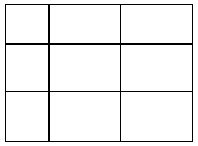    	  Tail Shape                              	Tail Color		                                 Teeth 			               Feet 					   Horn Color 				       Ears Shape			  Ear Location			               Claws				        Body Shape 		                ______________ / 36 Points (Each Square is 3 points each)                   __________________ Teacher IntialsPart 4: Punnett Squares Probability After creating the Punnett squares answer the following questions: Eye # – What are the chances of only one eye? _________Eye Color – What are the chances of red eyes? _________Skin Color – What are the chances of green skin? _________Tail Shape – What are the chances of a curly tail? _________Tail Color- What are the chances of an orange tail? _________Teeth- What are the chances of sharp teeth? _________Feet – What are the chances of two feet? _________Horn Color – What are the chances of purple horns? _________Ears Shape – What are the chances of pointy ears? _________Ear Location- What are the chances of ears on the side of their head? ________Claws – What are the chances of long claws? _________Body Shape – What are the chances of a round body? _________# of Arms- What are the chances of two arms? __________Fur or Scales- What are the chances of scales? ________________________/ 24 Points (2 Points per question) 	         	                         _____________Teacher InitialsPart 5: 3-D ModelCreate a 3-D model of one of the possible offspring of your Monster, choosing the traits as you go. You must use at least two different materials in your model, and that does not include the glue or tape that you might use. (Some great examples for materials would be Play-doh, candy, pipe cleaners, construction paper, cereal boxes, Fabric, paper mache, etc….be creative!)Use the box below to plan out what your monster looks like. This must be completed before you may move on to the creation of it. _______________/ 14 Points 						              _______________________ (14 Points for Model having correct traits)                  				              Teacher InitialsTraitAllele 1Allele 2GenotypePhenotypeEye #Two small eyes (E)One large eye (e)Eye ColorRed (R)White (r)Skin ColorGreen (G)Blue (g)Tail ShapeCurly (J)Straight (j)Tail ColorPurple (R)Orange (r)TeethSharp (E)Round (e)FeetFour Feet (F)Two feet (f)Horn ColorPurple (Q)White (q)Ear ShapePointy (B)Round (b)Ear LocationTop of Head (A)Side of head (a)ClawsLong (L)Short (l)Body ShapeRound (B) Oval (b)Number of ArmsFour (D)Two (d)Fur or ScalesFur (H)Scales (h) TraitAllele 1Allele 2GenotypePhenotypeEye #Two small eyes (E)One large eye (e)eeEye ColorRed (R)White (r)WhiteSkin ColorGreen (G)Blue (g)Heterozygous GreenTail ShapeCurly (J)Straight (j)Tail ColorPurple (R)Orange (r)TeethSharp (E)Round (e)RoundFeetFour Feet (F)Two feet (f)FFHorn ColorPurple (Q)White (q)qqEar ShapePointy (B)Round (b)bbEar LocationTop of Head (A)Side of head (a)Side of HeadClawsLong (L)Short (l)Homozygous LongBody ShapeRound (B)Oval (b)BBNumber of ArmsFour (D)Two (d)DDFur or ScalesFur (H)Scales (h) Heterozygous Fur